Jernej Stare, predsednik sveta starševJVIZ OŠ Dobrepolje, Videm 80Videm, 5.12.2017skupno gradivo za 2. sejo Sveta staršev v Šolskem letu 2017/18Točka 1: Pregled in potrditev zapisnika prejšnje sejePredlagani sklep: Svet staršev sprejema zapisnik 1. redne seje v šolskem letu 2017/18. {v kolikor bo dopolnitev veliko ali bodo obsežne, jih je smiselno navesti po alineah}Točka 2: Pregled realizacije sklepov prejšnje sejeTako na področju prometne varnosti kot tudi problematike športnih aktivnosti je bilo od zadnje seje do danes nekaj dogodkov, ki so vredni omembe in kjer smo predstavniki staršev sodelovali oz. izrazili svoje mnenje. Podal bom kratko poročilo o stanju oz. načrtovanih aktivnostih. Predlagani sklep: Sklep 4/1/2017-18 je uresničen. Drugi sklepi prejšnjih sej, ki se tičejo prometne varnosti in ureditve športnih aktivnosti, so v delnem uresničevanju. Svet staršev bo problematiko še naprej spremljal prek svojih predstavnikov. Svet staršev bo k uresničevanju sklepa 7/1/2017-18 (problematika šolske zobozdravnice) pristopil na tekoči seji.Točka 3: Poročilo o delovanju šolskega skladaUpravni odbor šolskega sklada bo pripravil poročilo o minulem delu ter predstavil načrt za nadaljnje delo. Po prošnji predsednika upravnega odbora naprošam člane sveta staršev, da oblikujejo svoje predloge, v podporo kakšnim dejavnostim naj bi se usmeril šolski sklad, in da pripombe podajo na seji. V preteklih letih se je del prilivov uspešno porabil npr. za pomoč vrtčevskim otrokom iz gmotno šibkih družin za udeležbo na taboru. Veseli bomo vsakršnih pobud, ki bi še okrepile delovanje sklada ter pripomogle k obogatitvi šolskih in obšolskih programov in k večji vključenosti otrok ne glede na socialni status.Predlagani sklep: Svet staršev se je seznanil s poročilom o delovanju šolskega sklada ter z načrtom za nadaljnje delo. {sklep bomo po potrebi dopolnili s predlogi neposredno na seji} Točka 4: Sodelovanje v aktivu svetov staršev UE Grosuplje in imenovanje zastopnikovPredstavnico v aktivu Alenko Zabukovec prosim za kratko poročilo. V lanskem šolskem letu je na pobudo našega sveta staršev aktiv ponovno zaživel. Imenovali bomo tudi najmanj enega predstavnika v aktiv za mandat enega leta. Predstavnike v svetu staršev pozivam, naj razmislijo o možnosti, da bi sodelovali v aktivu. Sodelovanje vključuje predvsem korespondenco s preostalimi člani aktiva, ki prihajajo s šol na območju upravne enote Grosuplje. Obširnejše sodelovanje ni predvideno.  Točka 5: Problematika šolske zobozdravniceS pomočjo predstavnikov sem zbral mnenja o delu zobozdravnice. Med njimi najdemo precej kritike, pa tudi pohvale. Ustrezne sklepe bomo oblikovali med razpravo.Točka 6: RaznoV okviru te točke bo ravnatelj kratko poročal o nekaterih aktualnih temah in dosežkih ter o problematiki (pre)težkih šolskih torb. Predstavniki lahko podate pobudo ali postavite vprašanje o kateri koli tematiki, za katero menite, da je pomembna, brez predhodne najave.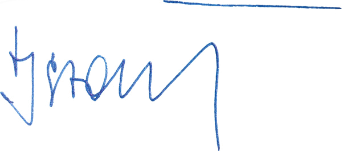 	predsednik sveta staršev JVIZ OŠ Dobrepolje	Jernej Stare